Консультация для родителей.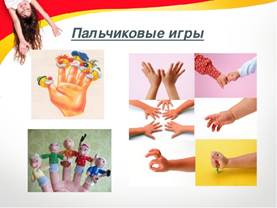 «Проворные пальчики – бойкая речь».Еще во II веке до нашей эры в Китае было известно о влиянии упражнений для рук (пальцев) на развитие головного мозга человека. На кистях рук расположено множество рефлекторных точек, от которых идут импульсы в центральную нервную систему. Массируя определенные точки на пальцах рук, можно воздействовать на внутренние органы, которые с этими точками связаны. Так, массаж большого пальца повышает активность головного мозга. Указательный палец связан с желудком, средний — с кишечником. Массаж безымянного пальца положительно сказывается на работе печени и почек, а мизинца — на работе сердца. Известный педагог В.А Сухомлинский утверждал, что “ум ребенка находится на кончике пальцев.” В пальчиковых играх развитие речи происходит сразу в двух направлениях: Во-первых, импульсы от рецепторов, которые находятся на ладошках, идут к головному мозгу и раздражают ту его часть, которая отвечает за развитие речи. Во-вторых, ребенок слышит стихи, песенки, запоминает их и через время сам повторяет отдельные слова, а потом и стих целиком. Мы используем пальчиковые игры  на занятиях, во время прогулок и в индивидуальной работе с детьми.Дома Вы тоже можете играть в такие игры.Фасолевые ванны — в миску или коробку нужно насыпать фасоль или горох, бросить туда мелкие игрушки и размешать. Малыш запускает руки в фасоль и выискивает игрушки. Эффекты: массаж, развитие координации пальцев.Лепка из разных материалов (солёное тесто, пластилин, глина, обычное тесто). Кроме очевидного творческого самовыражения, малыш также развивает гибкость и подвижность пальцев и способствует улучшению речи. Игры с крупами: перебирать в разные ёмкости перемешанные горох и фасоль, а затем и более мелкие крупы; пересыпать и перемешивать крупы, растирать в руках.Мозаика — игры с разными мозаиками также улучшают мелкую моторику, развивают сообразительность и творческие способности.Игры с пуговицами и бусинами — нанизывание на нитку, застёгивание пуговиц на петли, перебирание пальцами бус из пуговиц или бусин. Можно нашить на одну ткань пуговицы разных размеров, а на другую — разные петли. Ребёнок будет тренировать пальчики, одновременно развивая сообразительность и осваивая понятия большой – маленький.Пазлы – красочные картинки разовьют внимательность, сообразительность, координирование работы глаз и кистей и нужную нам мелкую моторику.Катание ладошкой карандашей, шариков по столу или другой поверхности. Такое занятие — дополнительный массаж ладошек и улучшение координации движений кисти. Эти игры создают благоприятный фон, обеспечивают хорошую тренировку пальцев, способствуют развитию умения слушать и понимать содержание потешек, учат улавливать ритм речи. Игры эти очень эмоциональные, их можно проводить как в детском саду, так и дома. Они увлекательны и способствуют развитию речи, творческой деятельности.                                                  Примеры пальчиковых игр:Пальчики в лесу.Дети держат левую, а затем правую руку ладонью к себе.Раз, два, три, четыре, пять,Вышли зайчики гулять.Этот пальчик гриб нашел.         (Загибают мизинец.)Этот пальчик чистить стал.       (Загибают безымянный палец.)Этот резал.                                  (Загибают средний палец.)Этот ел.                                       (Загибают указательный палец.)Ну, а этот лишь глядел.             (Загибают большой палец и щекочут    ладошки.)ПальчикиДети поднимают левую руку ладонью к себе. Правой рукой загибают пальцы.Этот пальчик хочет спать.         (Загибают мизинец.)Этот пальчик лег в кровать.      (Загибают безымянный палец.)Этот пальчик чуть вздремнул.  (Загибают средний палец.)Этот пальчик уж уснул.             (Загибают указательный палец.)Этот крепко-крепко спит.          (Загибают большой палец.)Тише-тише, не шумите!Солнце красное взойдет,Утро ясное придет,Будут птички щебетать,Будут пальчики вставать!          (Расправляют пальцы рук.)Далее игра повторяется с движениями пальцев правой руки.Этот пальчикДети сгибают пальцы левой руки в кулак.Этот пальчик – дедушка.          (Разгибают большой палец.)Этот пальчик – бабушка.          (Разгибают указательный палец.)Этот пальчик – папочка.           (Разгибают средний палец.)Этот пальчик – мамочка.          (Разгибают безымянный палец.)Этот пальчик наш малыш.        (Разгибают мизинец.)Далее игра повторяется движениями пальцев правой руки.Сидит белкаДети поднимают левую, а затем правую руку ладонью к себе.Сидит белка на тележкеПродает она орешки:Лисичке-сестричке,          (Загибают большой палец правой руки.)Воробью, синичке,           (Загибают указательный, средний палец.)Мишке толстопятому,      (Загибают безымянный палец.)Заиньке усатому.               (Загибают мизинец.)ЗамокНа двери висит замок.        (Соединить пальцы обеих рук в замок.)Кто его открыть бы мог? (Пальцы сцеплены в замок, руки тянутся   в разные стороны.)Постучали,                       (Не расцепляя пальцы, постучать ладонями   друг о друга.)Потянули                         (Пальцы сцеплены, руки потянуть в разные стороны.)И открыли.                         (Расцепить пальцы.)